Dedman College Faculty Evaluation Form for Calendar Year 2020Department ofFaculty Member’s Name RankPlease evaluate faculty during the calendar year on the basis of research or creative activity; teaching; and service (for assistant professors the latter category may be absent). In each category, please assign a value of 1 (low) to 9 (high). Refer to the last page of this form for a scale of what the numbers should mean. Please make sure to use the same criteria for all faculty, and for each category make sure to explain the numerical evaluation assigned by indicating the merit of the faculty member’s contributions and impact in these areas. Your evaluations on this sheet will serve as the basis for our discussions of salary merit increases.Research and scholarly or creative impact: Detail the nature, quantity, and quality of publications or scholarly and creative productivity, and identify landmark publications (e.g., book, major article in top journal). To the extent possible, please indicate the impact of the work. Indicate faculty member’s contribution on multi-authored works. Include grant and contract activity (including submission of grant and fellowship applications), papers delivered, and symposia organized.SCORE:EXPLANATION: Teaching, including mentoring and directing of independent work: Evaluate classroom performance (student evaluations, peer classroom visits, teaching awards); unusual teaching load; pedagogical innovations; particularly demanding courses; low or high enrollments; satisfactory orexemplary participation in assessment; supervision of theses, dissertations, postdocs, and undergraduate research; Engaged learning.SCORESCORE:EXPLANATION: Service that contributes to the department’s, college’s, university’s, and community’s goals and missions (no score for assistant professors): Include undergraduate and graduate advising; service to the profession, editorial contributions, grant review, public outreach, etc. Please make certain that your evaluation of service distinguishes among faculty who contribute highly and those who contribute less or much less.SCORE:EXPLANATION: Professionalism/Collegiality: Note cooperation on behalf of the greater good of the department, college, and university appropriate to rank.SCORE:EXPLANATION: Additional comments regarding the faculty member’s performance throughout the year. Consider special projects; awards and honors; co-curricular support (advising, organization sponsor, etc.); invited professorships. Activities that might qualify a faculty member for a one-time bonus should be noted here  EXPLANATION: [Signed],   (Name), Department Chair 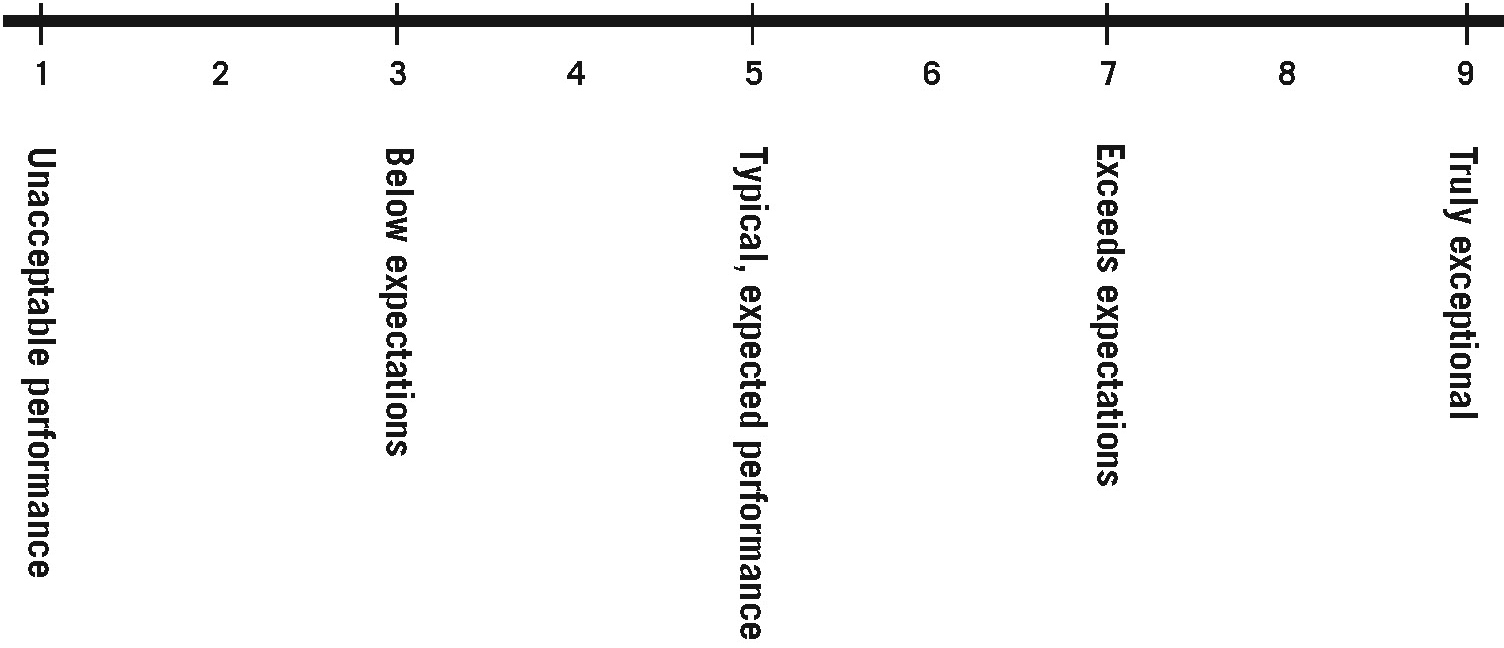 